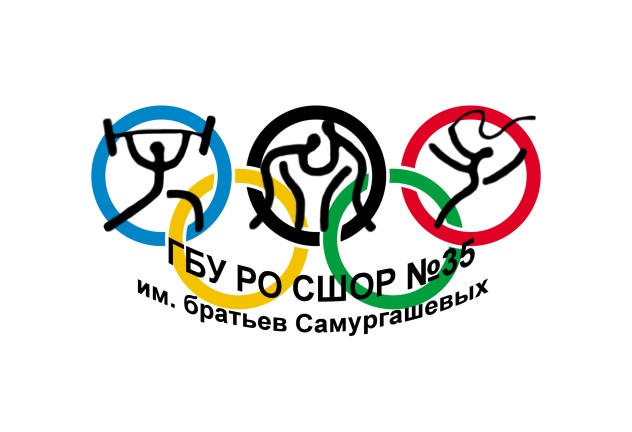 Поздравляем победителей и призеров Открытого турнира посвящённого памяти олимпийского чемпиона И.В. Удодова! (г. Шахты 7-9 12 2017).Девушки:Царева Дарья – I место;Щербакова Валерия– I место; Мавшук Ксения – I место;Магрицкая Екатерина -  – III место;Юноши:Егиян Артём – I место;Кочетов Николай!  – I место;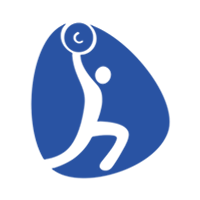 